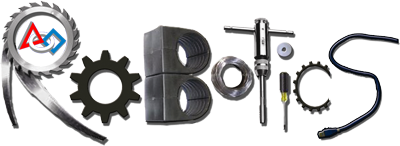 Bluestem JSHSInstructor:			Mrs. RishellContact Information:		arishell@usd205.comWebsite:			http://mrsrishellusd205.weebly.comCourse Overview: This course provides students with an understanding of VEX Robotics coding and building principles. This class includes investigation, problem solving activities, note taking, and class discussion. Everyone will be paired up. There will be 2 people per computer/robot station.Classroom Rules:CourteousPlease and Thank YouAlways be PreparedNecessary materialsRespectOf self, teacher, classmates, and propertyEffort100% at all timeCourse Information:Activities/Projects: Activities and Projects will occur regularly. Assignments will be based on the programming robots on the computer along with building and programming physical robots. Grading:A = 90-100%B = 80-89%C = 70-79%D = 60-69%F = 0-59%Other Information:.I will normally be available before school and during lunch.Detentions given out by me will be served on any specific day of the week. I will give a minimum of 24 hours notice and I will call parents or guardians.*See Student Handbook for anything not covered specifically in this syllabus. **I reserve the right to change things listed as needed to better fit the needs of the classroom & students.Please sign and return this form the following day. This will count as an assignment.I, 					 have read and understood the Syllabus and the Classroom Rules (listed below). I will uphold these CARE rules as they apply.Classroom Rules:CourteousPlease and Thank YouAlways be PreparedNecessary materialsRespectOf self, teacher, classmates, and propertyEffort100% at all timeStudent’s Signature: ___________________________________________    Date: ___________________Parents:	My child has discussed the classroom discipline plan with meSignature: ____________________________________________   Date: __________________